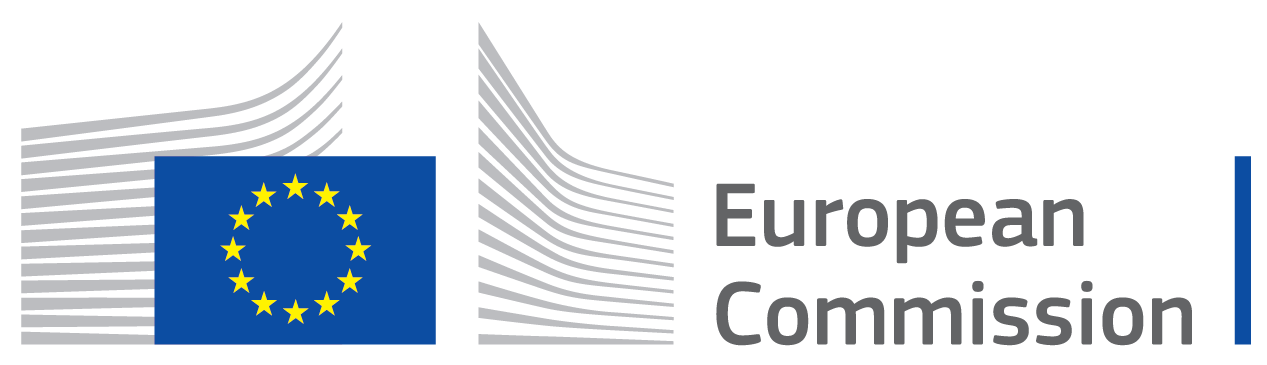 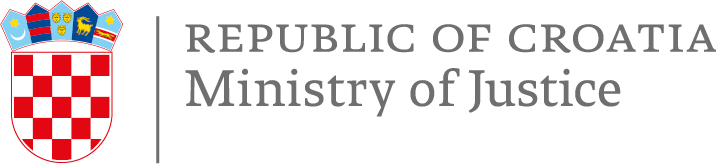 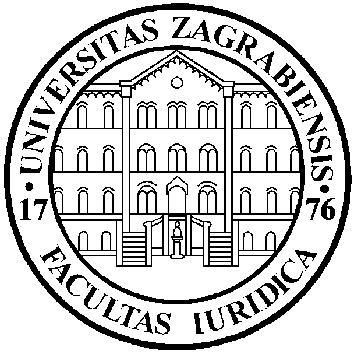 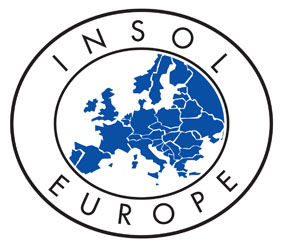 “INTERNATIONAL CONFERENCE ON APPLICABLE LAW IN CROSS-BORDER INSOLVENCY PROCEEDINGS”Zagreb, 27th-28th March 2020Venue: Faculty of Law of the University of ZagrebTrg Republike Hrvatske 14, Second Floor, Room III.PROGRAMMEFRIDAY 27 MARCH08.00 - 09.00 	REGISTRATION09.00 - 09.30		WELCOME ADDRESSProf. Dr. Igor Gliha, Dean of the Faculty of Law of the University of Zagreb, CroatiaMs Salla Saastamoinen, acting Director General, DG Justice and Consumers, European Commission			Ministry of Justice of the Republic of CroatiaProf. Dr. Paul Omar, INSOL Europe09.30 – 11.00	SESSION 1.Panel Leader: Dr. Andreas Stein, Head of Civil Justice Unit in DG Justice and Consumers, European Commission09.30 – 09.50 	Prof. Dr. Ignacio Tirado, Universidad Autónoma de Madrid, Spain, Secretary-General UNIDROITApplicable Law to Rights in Rem in Cross-Border Insolvency Proceedings09.50 – 10.00	Discussion10.00 – 10.20 	Prof. Dr. Francisco Garcimartin, Universidad Autónoma de Madrid, SpainApplicable Law to Current Contracts to Which the Debtor is Party in Cross-Border Insolvency Proceeding, Including Termination and Acceleration (Ipso Facto) Clauses in Cross-Border Insolvency Proceedings10.20 – 10.30	Discussion10.30 – 10.50 	Mag. Miha Žebre, LL.M, Legal and Legislative Officer, Civil Justice Unit in DG Justice and Consumers, European CommissionApplicable Law to Contracts of Employment in Cross-Border Insolvency Proceedings10.50 – 11.00	Discussion11.00 – 11.30 	COFFEE BREAK11.30 – 13.00 	SESSION 2.Panel Leader: Prof. Dr. Hrvoje Sikirić, Faculty of Law of the University of Zagreb, Croatia11.30 – 11.50	Prof. Dr. Edward Janger, Brooklyn Law School, USAChoice of Law and Entitlement Baseline in Rescue11.50 – 12.00	Discussion12.00 – 12.20 	Prof. Dr. Andreas Piekenbrock, Faculty of Law of the University of Heidelberg, GermanyInternational Jurisdiction for Insolvency Law Avoidance Actions12.20 – 12.30	Discussion 12.30 – 12.50 	Prof. Dr. Jasnica Garašić, Faculty of Law of the University of Zagreb, CroatiaApplicable Law for Insolvency Law Avoidance12.50 – 13.00	Discussion13.00 – 14.00 	LUNCH BREAK14.00 – 15.30	SESSION 3.Panel leader: Prof. Dr. Nina Tepeš, Faculty of Law of the University of Zagreb, Croatia14.00 – 14.20	Prof. Dr. Paul Omar, INSOL EuropeRecognition and Enforcement of Insolvency-Related Judgments14.20 – 14.30	Discussion14.30 – 14.50 	Bartosz Groele, Partner, Tomasik & Pakostewicz & Groele, Kraków, PolandEffects of a Foreign Insolvency Proceedings on Arbitral Proceedings in the State of Recognition14.50 – 15.00	Discussion15.00 – 15.20 	Zoltan Fabok, Special Counsel, DLA Piper Posztl, Nemescsói, Györfi-Tóth & Partners Law Firm, Budapest, HungaryEffects of Foreign Insolvency Proceedings on Enforcement Proceedings in the State of Recognition15.20 – 15.30	Discussion15.30 – 16.00 	COFFEE BREAK16.00 – 17.00	SESSION 4.Panel leader: Prof. Dr. Hana Horak, Faculty of Economics & Business of the University of Zagreb, Croatia16.00 – 16.20	Jose Garrido, Senior Counsel and Supervisor, International Monetary Fund, Legal DepartmentApplicable Law for Lodging, Verification and Admission of Claims in Cross-Border Insolvency Proceedings16.20 – 16.30	Discussion16.30 – 16.50	Simeon Gilchrist, Partner, Edwin Coe LLP, London, UKThe Post Brexit Landscape: The Known Unknown: Choice of Law and Applicable Law Issues16.50 – 17.00	Discussion17.30 – 19.00	SIGHTSEEING - ZAGREB20.00 – 23.00	DINNERSATURDAY 28 MARCH09.00 – 10.30	SESSION 5.Panel leader: Simeon Gilchrist, Partner, Edwin Coe LLP, London, UK09.00 – 09.20 	Leif Clark, Former US Bankruptcy Judge, today mediator, arbitrator and consultant, San Antonio, Texas, USALegal Position of a Foreign Insolvency Representative in the State of Recognition According to the UNCITRAL Model Law on Cross-Border Insolvency and the USA Bankruptcy Code09.20 – 09.30	Discussion09.30 – 9.50 	Dr. Miodrag Đorđević, Vice-president of the Supreme Court of the Republic of Slovenia, SloveniaLegal Position of a Foreign Insolvency Practitioner in the State of Recognition According to the European Regulation on Insolvency Proceedings09.50 – 10.00	Discussion10.00 – 10.20 	Karol Czepukojć, Attorney at law, Licensed Restructuring Adviser, Wardyński & Partners, Warsaw, Poland	Applicable Law to Contracts Relating to Real Estate in Cross-Border Insolvency Proceedings10.20 – 10.30 	Discussion10.30 – 11.00 	COFFEE BREAK11.00 – 12.30	SESSION 6.Panel leader: Prof. Mag. Mag. Dr. Tomislav Borić, Faculty of Law of the Karl Franzens University of Graz, Austria11.00 – 11.20	Prof. Dr. Janis Sarra, University of British Columbia, CanadaDebtor’s Disposal of Assets After the Opening of Insolvency Proceedings and Protection of Third-Party Purchasers11.20 – 11.30	Discussion11. 30 – 11.50 	Prof. Dr. Gerry McCormack, School of Law of the University of Leeds, UKApplicable Law to Insolvency Law Set-Off and the European Insolvency Regulation11.50 – 12.00	Discussion12.00 – 12.20	Prof. Dr. John Pottow, Law School of the University of MichiganNormative Consideration on the Protection of Local Interests in Cross-Border Insolvency12.20 – 12.30	Discussion12.30 – 13.30	SESSION 7.Views of International Organizations13.30 – 13.45 	CLOSING REMARKS13.45 – 14.45	LUNCHProgramme subject to alteration.